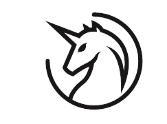 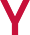 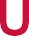 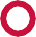 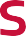 Перед началом работы внимательно изучите инструкции. Сохраните руководство для дальнейшего использования.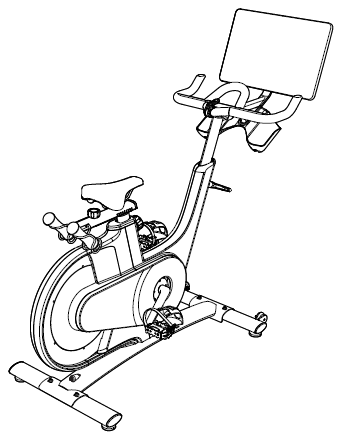 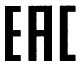        ВЕЛОТРЕНАЖЁР      	Руководство пользователя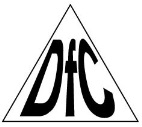 ВЕЛОТРЕНАЖЁР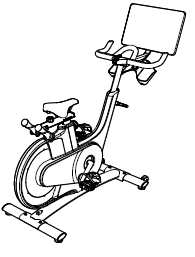 Характеристики:Инструкции по безопасности	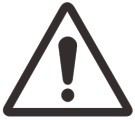 Перед началом занятий убедитесь, что сиденье тренажёра надежно закреплено и не будет смещаться во время выполнения упражнений.Тренажёр предназначен для пользователей старше 16 лет. Не подпускайте к тренажёру детей и домашних животных.Не допускайте попадания посторонних предметов в отверстия тренажёра.Не превышайте допустимый вес пользователя.Дождитесь, пока маховик и педали остановятся, чтобы слезть с тренажёра. В противном случае, есть риск получения травм из-за отказа органов управления.Если во время занятий на тренажёре вы почувствовали дискомфорт, такой как головокружение, боль в груди или затруднённое дыхание, прекратите тренировку и осторожно сойдите с тренажёра. Прежде чем возобновлять тренировки, обратитесь за консультацией к врачу.Никогда не крутите педали вручную и не прикасайтесь к вращающимся механическим частям; в противном случае можно получить травму. Соблюдайте водный режим. Во время занятий пейте воду тогда, когда вам нужно.Используйте тренажёр только согласно данной инструкции. Хорошо разогрейтесь перед тренировкой. Тренировки высокой интенсивности допускаются ТОЛЬКО с разрешения лечащего врача! Обратись к врачу, чтобы определить свой уровень физической подготовки и получить от него справки и рекомендации по занятиям. Перед тем, как приступить к высокоинтенсивным коротким спринтам, обратите внимание на положение тела и осанку и обязательно выбирайте программу с ручным регулированием скорости. Для занятий на тренажёре наденьте соответствующую спортивную одежду и обувь. Затяните ремешки на педалях, чтобы избежать их провисания и запутывания.Не занимайтесь на тренажёре босиком или в непредназначенной для этого обуви.Использование тренажёра не по назначению, а также превышение допустимой нагрузки может стать причиной травм.Перед каждым использованием проверяйте тренажёр на предмет исправности деталей и надёжности крепежей.Не вносите самостоятельные изменения в тренажёр и не используйте неоригинальные запасные части. Во избежание повреждений вскрытие корпуса должно производиться специализированными специалистами.При беременности, высоком кровяном давлении, сердечных заболеваниях и ограниченной подвижности занятия на тренажёре допустимы только с разрешения врачей.При обнаружении какой-либо поломки немедленно прекратите занятия на тренажёре.Тренажёр не предусмотрен для использования в реабилитационных целях.Размещайте тренажёр на ровной и чистой поверхности.Регулярно проводите техническое обслуживание тренажёра.Не храните тренажёр во влажном помещении. Данное изделие не предусмотрено для использования на открытом воздухе.Спецификация	ШАГ 1: Проверьте, чтобы все детали тренажёра были в наличии.Для облегчения сборки некоторые детали из списка уже заранее приготовлены и закреплены на тренажёре.Пошаговая сборка	ШАГ 2: Установка опорных ножекПодсоедините переднюю опорную ножку ① к корпусу тренажёра, закрепите конструкцию при помощи двух комплектов крепежей – винтов ③ и шайб ⑲. Затяните крепёж при помощи шестигранника (Б). Убедитесь, что детали надёжно зафиксированы.Проверьте, чтобы регулировочные опоры были плотно закреплены на передней ножке.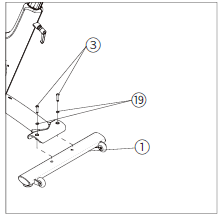 Аналогичным образом прикрепите к тренажёру заднюю опорную            ножку ②.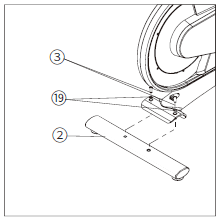 Пошаговая сборка	ШАГ 3: Установка поручняУстановите поручень ⑤ на держатель, расположенный в верхней части стойки тренажёра, после чего закрепите поручень при помощи четырёх комплектов крепежей – винтов ⑥ и шайб ④. Затяните крепёж при помощи шестигранника (Б).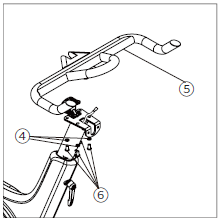 ШАГ 4: Установка кронштейна (для дисплея)Соедините кабель питания/USB-кабель ⑯ кронштейна ⑦ с соответствующим кабелем держателя. Закрепите кронштейн при помощи двух комплектов крепежей – винтов ⑥ и шайб ④. Затяните крепёж при помощи шестигранника (Б).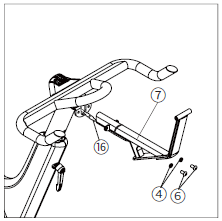 Пошаговая сборка	ШАГ 5: Установка держателя бутылкиПодсоедините держатель бутылки ⑧ к нижней стороне кронштейна ⑦, как показано на рисунке ниже, и закрепите держатель при помощи двух винтов ⑨. Затяните крепёж при помощи шестигранника (А).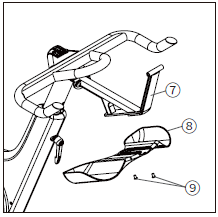 ШАГ 6: Установка дисплеяВозьмите дисплей ⑩ и разместите его поверх кронштейна, как показано на рисунке ниже. Совместите опору на задней части дисплея с кронштейном, после чего зафиксируйте конструкцию следующим образом: проденьте винт ⑪ через плоскую шайбу ⑰, кронштейн ⑦, тарельчатую              шайбу ⑫ и нейлоновую гайку ⑱ (строго в указанном порядке). В завершение шага затяните крепёж – винт ⑪ при помощи шестигранного ключа (A) с одной стороны, а нейлоновую гайку ⑱ при помощи гаечного ключа (C) с другой.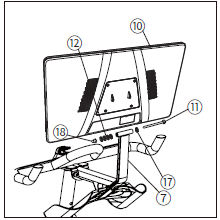 Пошаговая сборка	ШАГ 7: Установка педалейВозьмите педали ④.Определите, какая из педалей будет крепиться к правой стороне тренажёра, а какая к левой (правая и левая педали отличаются).Закрутите левую педаль ④ в левый кривошип при помощи гаечного ключа (В) в направлении, указанном стрелкой (см. рисунок ниже).Затем аналогичным образом закрутите правую педаль ④ в направлении, указанном стрелкой (см. рисунок ниже).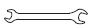 Гаечный ключ (Г)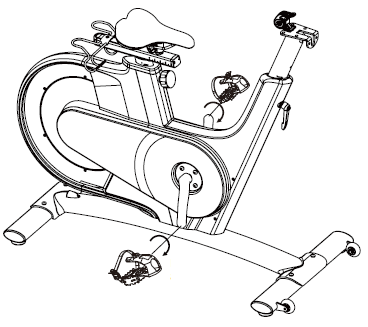                                                                     Левая педаль                      Правая педальСоветы по безопасности: 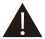 Крутить педали в обратном направлении не рекомендуется – это может привести к ослаблению крепежей. Для поддержания должного уровня безопасности регулярно проверяйте, чтобы педали были надёжно закреплены.Тренажёр в собранном виде (для справки, зависит от модели)	Советы по безопасности: Перед использованием тренажёра отрегулируйте его составные элементы в соответствии с параметрами вашего тела.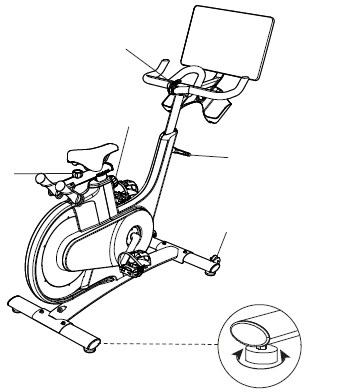 Важная информация: В руководстве содержится информация, актуальная на момент печати документа. В связи с постоянным совершенствованием аппаратного и программного обеспечения, а также оптимизации конструкции, приобретённая модель тренажёра может отличаться от представленной в руководстве. Допустимы несоответствия внешнего вида изделия, цвета или интерфейса.Активация изделия	1. Включение:Подключите адаптер питания ⑭ в разъём, расположенный в задней части корпуса тренажёра. (Используйте стандартный адаптер питания. Замена адаптера питания без разрешения может привести к серьёзным последствиям.)Подключите кабель ⑯ питания (а) и USB-кабель (б) в соответствующие разъёмы на задней крышке дисплея. Убедитесь, что кабели подключены надёжно.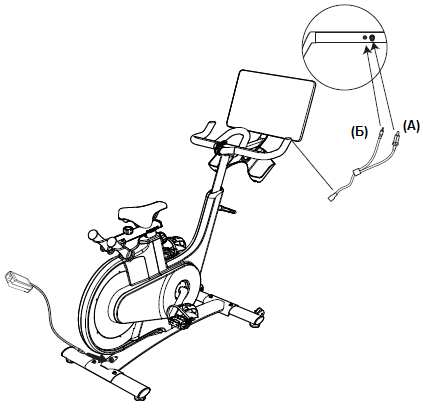 Активация изделия	2. Регистрация в приложении:1. После установки и активации велотренажёра дисплей загрузится автоматически, и на экране отобразятся инструкции для подключения к сети Wi-Fi.2. Убедитесь, что тренажёр подключён к доступной сети. Зарегистрируйте свою учётную запись, следуя инструкциям на экране дисплея. 3. Получение доступа к программам:Новые пользователи имеют возможность получить бесплатную подписку на видео-программы тренировок. Чтобы получить доступ, зарегистрируйтесь в приложении YESOUL и следуйте инструкциям в приложении.*Поскольку программное обеспечение постоянно оптимизируется, для получения подробной информации обратитесь к актуальной версии приложения.Регулировка тренажёра	Регулировка высоты стойки:Возьмитесь одной рукой за регулировочную рукоятку и потяните её в направлении, указанном на рисунке ниже, тем самым ослабив крепление. Другой рукой возьмитесь за стойку и установите её в требуемое положение. Затем отпустите рукоятку, вернув её в исходное положение. При необходимости подвигайте стойку вверх и вниз, пока не услышите щелчок, означающий, что рукоятка попала в отверстие стойки, и конструкция зафиксирована. После этого надёжно затяните рукоятку.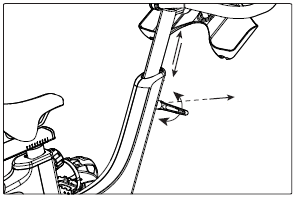 Регулировка высоты сиденья:Возьмитесь одной рукой за регулировочную рукоятку и потяните её в направлении, указанном на рисунке ниже, тем самым ослабив крепление. Другой рукой возьмитесь за держатель сиденья и установите его в требуемое положение. Затем отпустите рукоятку, вернув её в исходное положение. При необходимости подвигайте держатель вверх и вниз, пока не услышите щелчок, означающий, что рукоятка попала в отверстие держателя, и конструкция зафиксирована. После этого надёжно затяните рукоятку.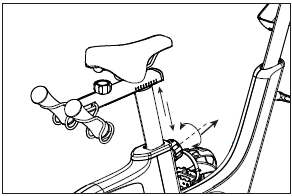 Регулировка тренажёра	Регулировка положения сиденья:Ослабьте регулировочную рукоятку под сиденьем, переведите сиденье в требуемое положение и затем зафиксируйте конструкцию, надёжно затянув рукоятку.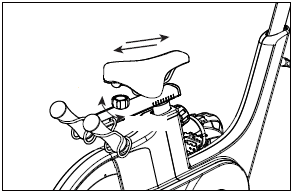 Регулировка положения корпуса:В основании опорных ножек установлены регулировочные опоры. Отрегулируйте каждую из опор таким образом, чтобы тренажёр был устойчив и не шатался во время использования.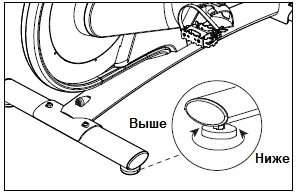 Определение правильного положения тела	Регулировка положения сиденьяВысота сиденья.Встаньте прямо с одной стороны сиденья и отрегулируйте сиденье по высоте бедра (рис. 1). Затем сядьте на сиденье и начните крутить педали до тех пор, пока они не остановятся в положении «6 часов», если в этом положении нога полностью вытянута, значит, сиденье отрегулировано правильно (рис. 2). 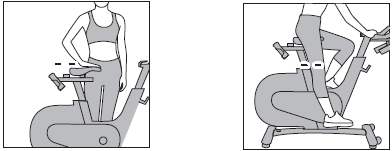    (Рис. 1)	                                             (Рис. 2)Горизонтальное положение сиденья.Установите правую ногу в зажим педали и начните крутить педали до тех пор, пока правая педаль не остановятся в положении «3 часа», а передняя часть коленного сустава не окажется точно над педалью – это говорит о том, что сиденье отрегулировано правильно (Рис. 3).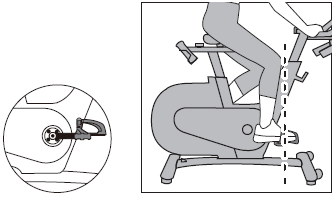 Положение «3 часа»: в этом положении правый кривошип располагается параллельно полу.                                                                                                       (Рис. 3)Определение правильного положения тела	2. Регулировка высоты поручняПоложение поручня можно отрегулировать в зависимости от высоты пользователя и уровня его физической подготовки.Рекомендации: Для новичков поручень лучше установить выше                  сиденья (Рис. 1), а для опытных пользователей поручень может быть установлен на одном уровне с сиденьем или ниже (Рис. 2).Пользователи, подверженные растяжению поясницы и поясничному спондилезу, могут заниматься на тренажёре только с разрешения врача, и в этом случае поручень необходимо установить в высокое положение, чтобы не перегружать поясницу.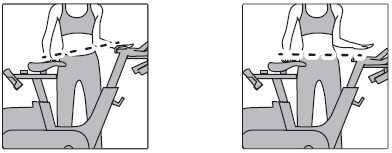                             (Рис. 1)	                            (Рис. 2)3. Положение рук на поручнеПоручень тренажёра условно разделён                         на несколько зон (см. рисунок), во время              занятий тренер подскажет подходящее вам положение рук.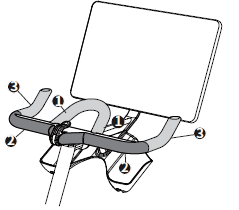 Положение рук №1Положение рук №2Положение рук №3	Изображение дисплея	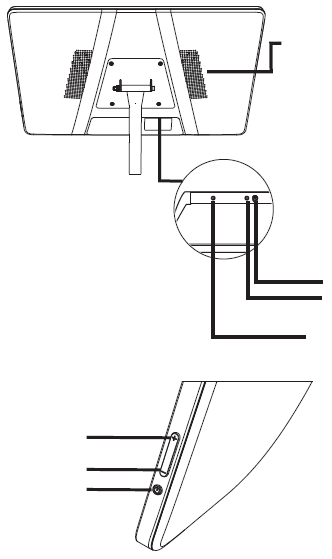 Техническое обслуживание тренажёра	Общие рекомендации:Храните тренажёр в сухом и хорошо проветриваемом помещении. При длительном простое тренажёра его необходимо накрыть, чтобы избежать загрязнение корпуса. Уход за корпусом тренажёра: Протирайте корпус тренажёра после каждого использования, убирая остатки пота. Не используйте для чистки влажную тряпку, во избежание появления ржавчины.Осмотр и регулировка ремня: Регулярно выполняйте проверку на предмет смещения ремня или его повреждения, при необходимости регулируйте положение ремня или замените его на новый. Прочищайте желоб ремня, чтобы ремень не выскакивал из желоба во время работы тренажёра.Проверка крепежей: Проверяйте крепежи тренажёра на предмет их ослабления и следите за тем, чтобы все винты располагались на своих местах. При необходимости затяните крепёж, в случае отсутствия какого-либо крепежа, замените его на новый.Проверка регулятора сопротивления:Регулярно проверяйте, чтобы регулятор сопротивления был надёжно закреплён. Следите за тем, чтобы сопротивление тренажёра было разумным, при необходимости выполните калибровку. Осмотр педалей и кривошипов:Регулярно проверяйте надёжность крепления педалей и кривошипов, при необходимости затяните крепежи. Проверка сиденья:Регулярно проверяйте, надёжно ли закреплено сиденье, при ослаблении крепежей затяните их. Следите за тем, чтобы сиденье оставалось сухим, при необходимости протирайте его сухой хлопчатой тканью.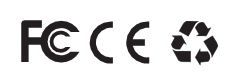 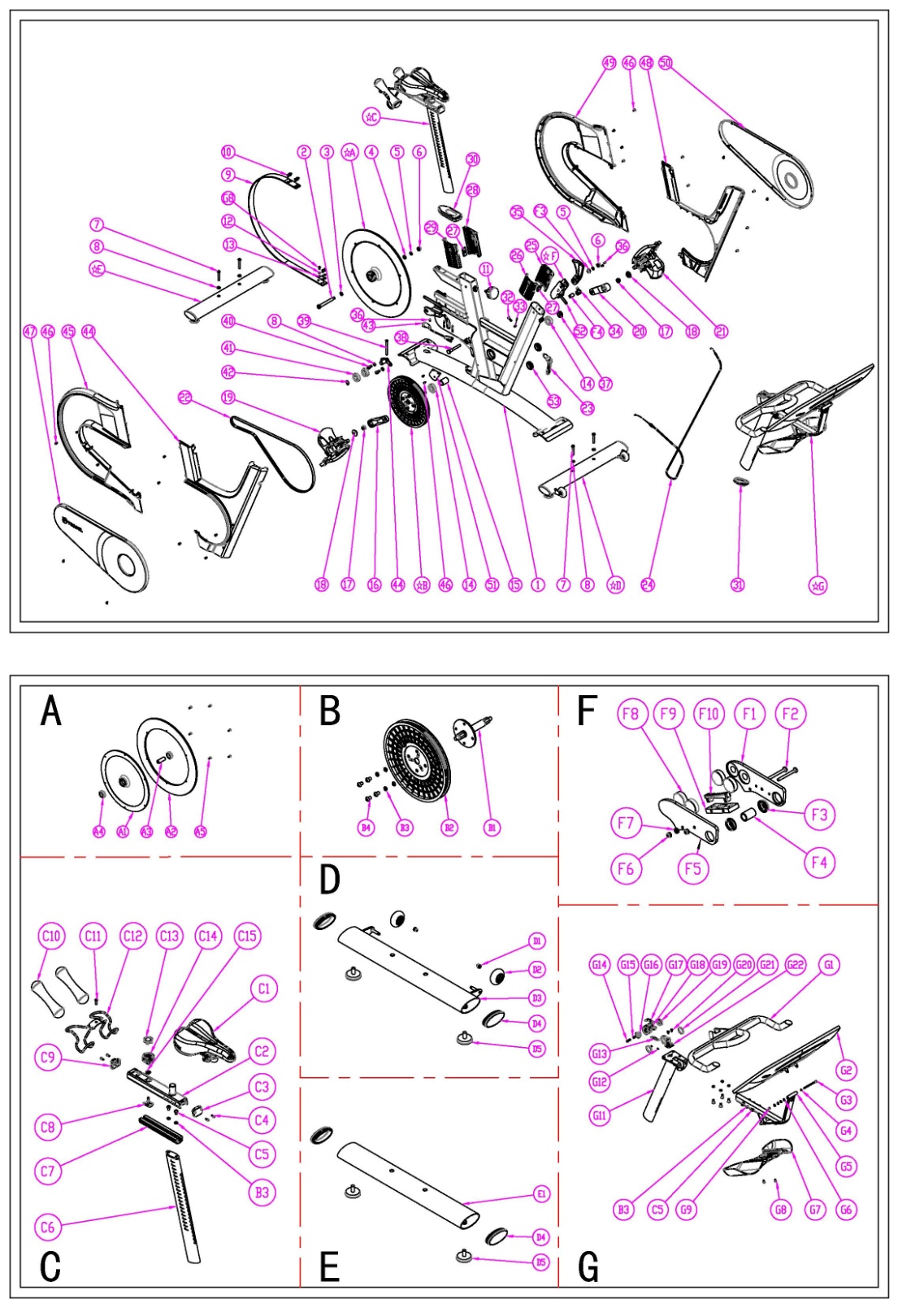 АртикулЦветСерия (тип)МодельBV1-B-21.5Черн.BYesoulBV1-W-21.5БелыйBYesoulДиагональ экрана21.5 дюймов (1920*1080 пикс.)Программное обеспечениеAndroidСистема торможенияСистема магнитного сопротивленияТип приводаРемённый приводИсточник питанияАдаптер питания 12В, 3АДопустимый рост пользователя150~195 смМаксимально допустимый вес пользователя150 кгГабариты тренажёра (Д х Ш х В)1450мм × 530мм × 1300ммСоставные части тренажёра№НаименованиеКол-воИзображениеСоставные части тренажёра①Передняя опорная ножка1Составные части тренажёра②Задняя опорная ножка1Составные части тренажёра③Винт с полукруглой головкой и внутренним шестигранником М8*Р1.25*50L4Составные части тренажёра④Пружинная шайба SW8*1,7t6Составные части тренажёра⑤Поручень1Составные части тренажёра⑥Винт с полукруглой головкой и внутренним шестигранником М8*Р1.25*16L6Составные части тренажёра⑦Кронштейн1Составные части тренажёра⑧Держатель бутылки1Составные части тренажёра⑨Винт с полукруглой головкой и внутренним шестигранником М6*Р1.0*10L2Составные части тренажёра⑩Дисплей1Составные части тренажёра№НаименованиеКол-воИзображениеСоставные части тренажёра⑪Винт с полукруглой головкой и внутренним шестигранником М5*Р1.0*80L1Составные части тренажёра⑫Тарельчатая шайба65Mn-М54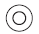 Составные части тренажёра⑬Педаль(левая/правая)1Составные части тренажёра⑭Адаптер питания1Составные части тренажёра⑮Набор гантелей (1 кг)2Составные части тренажёра⑯Сетевой кабель/USB-кабель(фиксируется на кронштейне)1Составные части тренажёра⑰Плоская шайба М5(D12*d5.3*1.0t)1Составные части тренажёра⑱Нейлоновая гайка М6*Р1.01Составные части тренажёра⑲Плоская шайба М8(D16*d8.5*1.5t)4Инструменты для сборки№НаименованиеКол-воИзображениеИнструменты для сборкиAШестигранник 4мм/70х251Инструменты для сборкиБШестигранник 5мм/100х301Инструменты для сборкиВГаечный ключ 8/10мм1Инструменты для сборкиГГаечный ключ 13/14/15/17мм1СпецификацияСпецификацияСпецификацияСпецификация№НАИМЕНОВАНИЕТЕХНИЧЕСКИЕ ХАРАКТЕРИСТИКИКОЛ-ВО1Главная рама12Ось маховика13Втулка А14Втулка Б15ШайбаD16*d10.2*1t26Контргайка M1027Винт с полукруглой головкой и внутренним шестигранникомM8×50, резьба 20мм48ШайбаD8 (Φ8.5×16×1.5)69Защитная крышка маховика110Винт с потайной головкой и внутренним шестигранникомM6×10411Пружинная ручкаM16×22112Пружинная шайба M6 D9.3*d6.1*1.6t313Плоская шайба M6 D12×d6.3×1t314Шариковый подшипникC&U 6004215ВтулкаD26×d20×37L116Правый кривошип152мм, 9/16", Цвет - чёрный117Фланцевая гайка M12M12, 22.4-S18-H11 P1.25 резьба218Крышка гайки219Правая педальJD-029 9/16120Левый кривошип152мм, 9/16", Цвет - чёрный121Левая педальJD-029 9/16122Поликлиновый ремень5PJ*1346L (530J5)123Зажимная рукояткаM16×1.5×20мм резьба124Тормозной трос 1.2мм125Левая пластиковая втулка поручня126Правая пластиковая втулка поручня127Ограничитель40×18×6.78228Левая пластиковая втулка (стойки сиденья)129Правая пластиковая втулка (стойки сиденья)130Декоративная накладка стойки сиденья131Декоративная накладка стойки поручня132Шестигранный болт M6×20 Цвет - чёрный133Контргайка  M6M6134Тормозная пружина2.0*17*21*5.3N135Кронштейн тормозного троса89×144×12.4136Винт с полукруглой головкой и крестообразным шлицем M4×8 M4×8 337Контргайка M20138Ось тормозного рычагаD20×80L139Шестигранный болт M6×80AISI304140Винт с полукруглой головкой и внутренним шестигранником M8x16241Шариковый подшипникC&U 6203, класс P5242Зажим Φ17143Кабель постоянного тока L 130мм144Маятниковый рычаг144Правый передний защитный кожух145Правый задний защитный кожух146Винт с полукруглой головкой и крестообразным шлицем M5×8Диаметр головки 8мм2647Правая защитная крышка ременного привода148Левый передний защитный кожух149Левый задний защитный кожух150Правая боковая крышка151Панель управления152Тяговая пластинаT2.0153Резиновое уплотнительное кольцо (с двусторонней защитой)D39×10L×d252A1Маховик1A2Алюминиевое кольцо (Φ457.2×8t）1A3Втулка Б1A4Шариковый подшипникC&U 6301, класс P5 2A5Винт с полукруглой головкой и внутренним шестигранником M5×146B1Ступица колеса1B2Ременный приводP6PJ (диаметр окружности по центру D20.1)1B3Пружинная шайба 8 (D12.3×d8.1×2.1t) (D12.3×d8.1×2.1t)12B4Винт с полукруглой головкой и внутренним шестигранником M8×124C1Сиденье1C2Опора сиденья1C3Заглушка опоры сиденья1C4Винт с шестигранной головкой M4×104C5Винт с шестигранной головкой M8×168C6Регулируемая стойка (сиденья)1C7Нижняя опора сиденья1C8Пластина1C9Заглушка опоры сиденья1C10Гантели 1кг2C11Винт с шестигранной головкой M6×202C12Стойка для гантелей1C13Крышка регулировочной ручкисо стрелкой (затянуть/ослабить)1C14Регулировочная ручкаΦ45×25 
Цвет - красный1C15Шайба усиленнаяD18*d6.4*1.6t1D1Колпачковая гайкаM6-S10-H122D2Ролик 2"2D3Передний стабилизатор1D4Боковая заглушка стабилизатора40*80 овальная форма
Цвет - чёрный4D5Регулировочная ручкаφ48.4×17.2 , M10×204E1Задний стабилизатор1F1Левая пластина тормозного механизмаT5.01F2Винт с полукруглой головкой и крестообразным шлицем M4×40M4×402F3Шариковый подшипникC&U F61800-2Z3F4ВтулкаD14×d10×22L1F5Правая пластина тормозного механизмаT5.01F6Контргайка M4 Цвет - чёрный2F7Маленький шкив1F8МагнитN38 (3050-3350 по Гауссу) D25×8.0t4F9КронштейнЦвет - чёрный1F10Амортизатор1G1Рукоятка для тяги1G2Дисплей 21.5"1G3Винт с полукруглой головкой и внутренним шестигранникомM5×80 резьба 20 1G4Плоская шайба D5Φ5.3×12×1.01G5Опорная рама консоли1G6Тарельчатая пружина M5DIN6796 (Φ11*Φ5.3*1.2) 
Цвет - чёрный4G7Держатель бутылок1G8Винт с полукруглой головкой и внутренним шестигранником M6×105G9Контргайка M5M5-S8-H5  P0.81G11Регулировочная стойка (поручня)1G12Винт с потайной головкой и внутренним шестигранником M3×5A2-70 AISI3042G13Нижняя декоративная пластина51.48×16.34×11.6
Гальваническое покрытие1G14Винт с шестигранной головкой M6×20M6×202G15Нажимная пружинаD8.2*9L*1.0t1G16Правая заглушка (тормозного рычага)Цвет - красный1G17Верхняя декоративная пластина62.26×26.49×11.75
Гальваническое покрытие1G18Тормозной рычагЦвет - красный1G19Левая заглушка (тормозного рычага)Цвет - красный1G20Винт с потайной головкой и внутренним шестигранником M5×10M5×102G21Уплотнительное кольцоD35×d29×4t2G22Тормозной механизм65×36.6×381КорпусТехнические характеристики монитораТехнические характеристики монитораТехнические характеристики монитораЦПЧетырёхъядерный процессор Allwinner A133 Cortex-A53 1.6ГГц 28нм, декодер 4K H265Четырёхъядерный процессор Allwinner A133 Cortex-A53 1.6ГГц 28нм, декодер 4K H265ГПGE8300GE8300МультимедиаДекодер: 4K 30к/с H265/H264, 1080P 60к/с H265/H264Декодер: 4K 30к/с H265/H264, 1080P 60к/с H265/H264Операционная системаAndroid 11Android 11ПамятьLPDDR4 2ГбПЗУEMMC 8ГбEMMC 8ГбДисплейТип дисплеяЖК-дисплей с сенсорной панельюДисплейРазмер экрана21.5' ДисплейИнтерфейс1920*1080, двойной интерфейс LVDSДисплейТип тачскринаЁмкостныйАудиоДинамик8 Ом, 2Вт (2 шт.)АудиоПодключение наушниковДаБеспроводная сетьWI-FIС режимами работы 802.11 a/b/g/n/ac Беспроводная сетьBluetoothВерсия 4.0 ДатчикG-сенсорВ комплект не входит, приобретается дополнительноУстройства ввода/выводаMicroUSBС поддержкой функции OTGУстройства ввода/выводаАудиоразъёмДля наушников 3.5ммУстройства ввода/выводаРазъём питания постоянного токаВходное напряжение 12ВУстройства ввода/выводаУАПП1Устройства ввода/выводаКнопки1*вкл/выкл, 2* громкостьЗарядБлок питания12В 1.5AДержательVESA 75*75ммГабариты248x165x295ммАксессуары